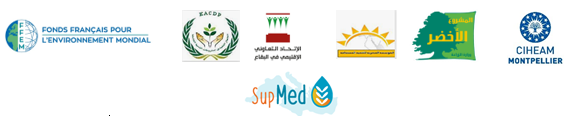 برنامجورشة عمل: التحقق من تصنيف النظم الزراعية في محافظة بعلبك - الهرملمركز بعلبك الزراعي 30/7/2021 - 10:00 حتي 01:30.الهدف من الورشةيهدف المشروع إلى الحد من الاستغلال المفرط للموارد المائية هيكليًا ومستدامًا وتحسين دخل الأسر الزراعية في لبنان ومصر في سياق تغير المناخ. للقيام بذلك ، ستقترح وتنفذ وتقيّم مبادرات متكاملة وزراعية واجتماعية واقتصادية ، قائمة على الإيكولوجيا الزراعية من أجل تقليل الاعتماد على المياه في كل من المناطق. سيتم تنسيق هذه المبادرات مع أصحاب المصلحة وتكييفها مع سياق المنطقتين المستهدفتين ، سهل البقاع ومحافظة الأقصر. في المجموع ، يهدف المشروع إلى انضمام ما لا يقل عن 400 مزارع من كل إقليم إلى ميثاق تطوعي لتنفيذ استراتيجيات التكيف على أساس ممارسات الزراعة الإيكولوجية.الهدف من هذه الورشة التشاركية هو التحقق من تصنيف النظم الزراعية في محافظة بعلبك - الهرمل بالتشاور مع الخبراء وممثلي البلديات والمراكز الزراعية في محافظة بعلبك الهرمل.برنامج ورشة العمل10.00 - 10.20  عرض تقديمي لمشروع (20min)                                                                                 Dr Darwich Salem, Faculté d’Agronomie, Focal point SUPMED.Dr Belhouchette Hatem, Enseignant chercheur CIHEAM-IAMM, Coordinateur de projet SupMed  10.20 - 10.40  عرض أهداف ورشة العمل: التحقق من تصنيف النظم الزراعية في محافظة بعلبك - الهرمل . (20min)                                                                                                                                         10.40 -11.00 توصيف التنوع الزراعي في محافظة بعلبك - الهرمل: تصنيف عالمي أول . (20min)                                                                                                                                                      11.00 - 11.15 عرض لشبكة التحليل للتحقق من التصنيف والتنظيم في مجموعة العمل. (15min)      11.15 - 12.30  طاولة مستديرة للتحقق من صحة تصنيف النظم الزراعية مع خبراء ومهندسين وباحثين يمثلون البلديات وممثلي المعاهد الزراعية                                                 . (75min)12.30 - 13.00 عرض تقديمي ومناقشات تشاركية لنتائج ورشة العمل حول تصنيف النظم الزراعية(60min) .                                                                                               13.00-13.30 عرض وإعادة هيكلة قاعدة البيانات لتغذية نموذج الاقتصاد الحيوي [ريم الأمين ، احمد الفقيه] (30min)نهاية الورشة